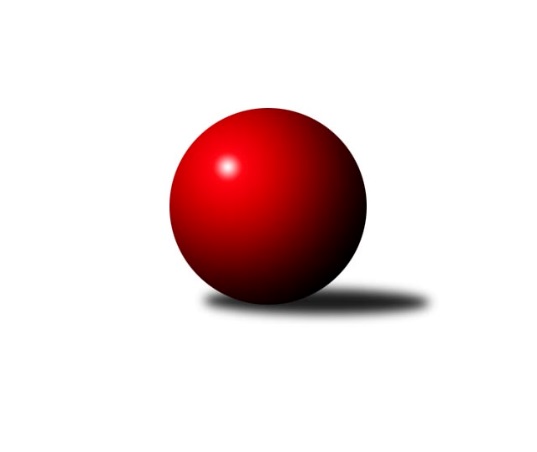 Č.18Ročník 2021/2022	20.5.2024 Východočeská divize 2021/2022Statistika 18. kolaTabulka družstev:		družstvo	záp	výh	rem	proh	skore	sety	průměr	body	plné	dorážka	chyby	1.	KK Vysoké Mýto	17	14	0	3	199 : 73 	(102.5 : 51.5)	2638	28	1794	845	23.4	2.	SKK Náchod B	17	13	1	3	194 : 78 	(101.5 : 54.5)	2694	27	1821	873	25.2	3.	TJ Dvůr Králové n. L.	18	13	0	5	178 : 110 	(53.5 : 52.5)	2632	26	1799	833	31.4	4.	TJ Červený Kostelec B	17	10	0	7	155 : 117 	(82.5 : 69.5)	2600	20	1783	817	33.1	5.	SK Solnice	18	10	0	8	163 : 125 	(78.5 : 61.5)	2591	20	1782	809	38.8	6.	TJ Nová Paka	17	10	0	7	143 : 129 	(80.5 : 75.5)	2589	20	1781	809	32.1	7.	SKK Třebechovice p. O.	18	10	0	8	148 : 140 	(66.5 : 71.5)	2599	20	1787	813	32.5	8.	TJ Lokomotiva Trutnov B	17	9	0	8	136 : 136 	(50.5 : 67.5)	2541	18	1755	786	39.9	9.	KK Dobruška	17	8	0	9	144 : 128 	(89.0 : 81.0)	2599	16	1787	812	35.8	10.	TJ Jiskra Hylváty	16	7	1	8	118 : 138 	(92.0 : 92.0)	2539	15	1754	785	37.2	11.	KK Zálabák Smiřice	17	7	1	9	122 : 150 	(69.5 : 78.5)	2560	15	1767	793	35.7	12.	TJ Start Rychnov n. Kn. B	17	5	0	12	96 : 176 	(46.0 : 62.0)	2542	10	1762	780	37.4	13.	SKK Vrchlabí SPVR B	16	1	1	14	58 : 198 	(48.0 : 100.0)	2432	3	1709	724	50.1	14.	SKK Hořice C	18	1	0	17	66 : 222 	(55.5 : 98.5)	2465	2	1718	747	49Tabulka doma:		družstvo	záp	výh	rem	proh	skore	sety	průměr	body	maximum	minimum	1.	KK Vysoké Mýto	8	8	0	0	124 : 4 	(67.0 : 7.0)	2851	16	2919	2700	2.	SKK Náchod B	8	8	0	0	106 : 22 	(56.5 : 31.5)	2875	16	2991	2809	3.	TJ Dvůr Králové n. L.	9	8	0	1	106 : 38 	(37.5 : 18.5)	2688	16	2768	2646	4.	SK Solnice	9	8	0	1	105 : 39 	(42.5 : 21.5)	2463	16	2540	2347	5.	TJ Nová Paka	9	8	0	1	103 : 41 	(52.0 : 30.0)	2615	16	2688	2502	6.	TJ Červený Kostelec B	8	7	0	1	96 : 32 	(54.5 : 21.5)	2584	14	2671	2507	7.	TJ Jiskra Hylváty	8	6	0	2	78 : 50 	(53.0 : 41.0)	2586	12	2668	2495	8.	SKK Třebechovice p. O.	9	6	0	3	86 : 58 	(30.0 : 28.0)	2552	12	2628	2483	9.	TJ Lokomotiva Trutnov B	8	5	0	3	72 : 56 	(5.0 : 15.0)	2632	10	2679	2505	10.	KK Zálabák Smiřice	9	4	1	4	74 : 70 	(44.0 : 36.0)	2619	9	2681	2480	11.	KK Dobruška	8	4	0	4	68 : 60 	(49.5 : 36.5)	2697	8	2752	2654	12.	TJ Start Rychnov n. Kn. B	9	3	0	6	56 : 88 	(13.0 : 19.0)	2716	6	2799	2642	13.	SKK Vrchlabí SPVR B	9	1	1	7	38 : 106 	(37.0 : 71.0)	2470	3	2577	2358	14.	SKK Hořice C	9	0	0	9	32 : 112 	(35.0 : 63.0)	2544	0	2637	2458Tabulka venku:		družstvo	záp	výh	rem	proh	skore	sety	průměr	body	maximum	minimum	1.	KK Vysoké Mýto	9	6	0	3	75 : 69 	(35.5 : 44.5)	2615	12	2753	2423	2.	SKK Náchod B	9	5	1	3	88 : 56 	(45.0 : 23.0)	2674	11	2867	2527	3.	TJ Dvůr Králové n. L.	9	5	0	4	72 : 72 	(16.0 : 34.0)	2626	10	2784	2395	4.	KK Dobruška	9	4	0	5	76 : 68 	(39.5 : 44.5)	2588	8	2741	2400	5.	TJ Lokomotiva Trutnov B	9	4	0	5	64 : 80 	(45.5 : 52.5)	2531	8	2730	2337	6.	SKK Třebechovice p. O.	9	4	0	5	62 : 82 	(36.5 : 43.5)	2605	8	2758	2456	7.	TJ Červený Kostelec B	9	3	0	6	59 : 85 	(28.0 : 48.0)	2602	6	2776	2402	8.	KK Zálabák Smiřice	8	3	0	5	48 : 80 	(25.5 : 42.5)	2552	6	2785	2412	9.	SK Solnice	9	2	0	7	58 : 86 	(36.0 : 40.0)	2605	4	2837	2444	10.	TJ Nová Paka	8	2	0	6	40 : 88 	(28.5 : 45.5)	2586	4	2713	2359	11.	TJ Start Rychnov n. Kn. B	8	2	0	6	40 : 88 	(33.0 : 43.0)	2520	4	2689	2307	12.	TJ Jiskra Hylváty	8	1	1	6	40 : 88 	(39.0 : 51.0)	2533	3	2652	2407	13.	SKK Hořice C	9	1	0	8	34 : 110 	(20.5 : 35.5)	2456	2	2740	2328	14.	SKK Vrchlabí SPVR B	7	0	0	7	20 : 92 	(11.0 : 29.0)	2427	0	2585	2006Tabulka podzimní části:		družstvo	záp	výh	rem	proh	skore	sety	průměr	body	doma	venku	1.	KK Vysoké Mýto	13	11	0	2	156 : 52 	(83.5 : 40.5)	2656	22 	7 	0 	0 	4 	0 	2	2.	SKK Náchod B	13	10	1	2	148 : 60 	(75.5 : 38.5)	2704	21 	6 	0 	0 	4 	1 	2	3.	SKK Třebechovice p. O.	13	10	0	3	126 : 82 	(51.5 : 48.5)	2607	20 	6 	0 	1 	4 	0 	2	4.	SK Solnice	13	8	0	5	123 : 85 	(59.0 : 41.0)	2605	16 	6 	0 	0 	2 	0 	5	5.	TJ Dvůr Králové n. L.	13	8	0	5	114 : 94 	(43.5 : 48.5)	2625	16 	5 	0 	1 	3 	0 	4	6.	TJ Červený Kostelec B	13	7	0	6	116 : 92 	(67.5 : 62.5)	2593	14 	5 	0 	1 	2 	0 	5	7.	TJ Nová Paka	13	7	0	6	110 : 98 	(61.5 : 50.5)	2574	14 	6 	0 	1 	1 	0 	5	8.	TJ Jiskra Hylváty	13	6	1	6	100 : 108 	(79.0 : 75.0)	2522	13 	5 	0 	2 	1 	1 	4	9.	KK Zálabák Smiřice	13	6	1	6	98 : 110 	(57.5 : 64.5)	2565	13 	3 	1 	2 	3 	0 	4	10.	TJ Lokomotiva Trutnov B	13	6	0	7	94 : 114 	(35.5 : 54.5)	2550	12 	4 	0 	2 	2 	0 	5	11.	KK Dobruška	13	5	0	8	100 : 108 	(70.0 : 68.0)	2568	10 	3 	0 	3 	2 	0 	5	12.	TJ Start Rychnov n. Kn. B	13	4	0	9	79 : 129 	(37.5 : 44.5)	2582	8 	2 	0 	5 	2 	0 	4	13.	SKK Hořice C	13	1	0	12	48 : 160 	(41.5 : 78.5)	2441	2 	0 	0 	7 	1 	0 	5	14.	SKK Vrchlabí SPVR B	13	0	1	12	44 : 164 	(37.0 : 85.0)	2413	1 	0 	1 	6 	0 	0 	6Tabulka jarní části:		družstvo	záp	výh	rem	proh	skore	sety	průměr	body	doma	venku	1.	TJ Dvůr Králové n. L.	5	5	0	0	64 : 16 	(10.0 : 4.0)	2668	10 	3 	0 	0 	2 	0 	0 	2.	SKK Náchod B	4	3	0	1	46 : 18 	(26.0 : 16.0)	2728	6 	2 	0 	0 	1 	0 	1 	3.	KK Dobruška	4	3	0	1	44 : 20 	(19.0 : 13.0)	2716	6 	1 	0 	1 	2 	0 	0 	4.	KK Vysoké Mýto	4	3	0	1	43 : 21 	(19.0 : 11.0)	2597	6 	1 	0 	0 	2 	0 	1 	5.	TJ Lokomotiva Trutnov B	4	3	0	1	42 : 22 	(15.0 : 13.0)	2554	6 	1 	0 	1 	2 	0 	0 	6.	TJ Červený Kostelec B	4	3	0	1	39 : 25 	(15.0 : 7.0)	2622	6 	2 	0 	0 	1 	0 	1 	7.	TJ Nová Paka	4	3	0	1	33 : 31 	(19.0 : 25.0)	2639	6 	2 	0 	0 	1 	0 	1 	8.	SK Solnice	5	2	0	3	40 : 40 	(19.5 : 20.5)	2504	4 	2 	0 	1 	0 	0 	2 	9.	TJ Jiskra Hylváty	3	1	0	2	18 : 30 	(13.0 : 17.0)	2618	2 	1 	0 	0 	0 	0 	2 	10.	KK Zálabák Smiřice	4	1	0	3	24 : 40 	(12.0 : 14.0)	2563	2 	1 	0 	2 	0 	0 	1 	11.	SKK Vrchlabí SPVR B	3	1	0	2	14 : 34 	(11.0 : 15.0)	2516	2 	1 	0 	1 	0 	0 	1 	12.	TJ Start Rychnov n. Kn. B	4	1	0	3	17 : 47 	(8.5 : 17.5)	2500	2 	1 	0 	1 	0 	0 	2 	13.	SKK Třebechovice p. O.	5	0	0	5	22 : 58 	(15.0 : 23.0)	2576	0 	0 	0 	2 	0 	0 	3 	14.	SKK Hořice C	5	0	0	5	18 : 62 	(14.0 : 20.0)	2521	0 	0 	0 	2 	0 	0 	3 Zisk bodů pro družstvo:		jméno hráče	družstvo	body	zápasy	v %	dílčí body	sety	v %	1.	Milan Hrubý 	SK Solnice  	28	/	18	(78%)		/		(%)	2.	Jiří Bajer 	TJ Nová Paka  	27	/	16	(84%)		/		(%)	3.	František Hejna 	SKK Náchod B 	24	/	14	(86%)		/		(%)	4.	Tomáš Kyndl 	KK Vysoké Mýto  	24	/	15	(80%)		/		(%)	5.	Martin Prošvic 	KK Vysoké Mýto  	24	/	15	(80%)		/		(%)	6.	Martin Kamenický 	KK Zálabák Smiřice  	24	/	17	(71%)		/		(%)	7.	Miroslav Cupal 	KK Zálabák Smiřice  	24	/	17	(71%)		/		(%)	8.	Ladislav Zívr 	TJ Dvůr Králové n. L.  	24	/	17	(71%)		/		(%)	9.	Michal Vlček 	TJ Červený Kostelec B 	22	/	15	(73%)		/		(%)	10.	Tomáš Brzlínek 	KK Vysoké Mýto  	22	/	15	(73%)		/		(%)	11.	Petr Bartoš 	KK Vysoké Mýto  	22	/	16	(69%)		/		(%)	12.	Oldřich Motyčka 	SKK Třebechovice p. O. 	22	/	16	(69%)		/		(%)	13.	Jaroslav Stráník 	KK Vysoké Mýto  	22	/	16	(69%)		/		(%)	14.	Miloš Veigl 	TJ Lokomotiva Trutnov B 	22	/	16	(69%)		/		(%)	15.	Roman Václavek 	KK Dobruška  	22	/	17	(65%)		/		(%)	16.	Lukáš Blažej 	TJ Dvůr Králové n. L.  	22	/	17	(65%)		/		(%)	17.	Petr Gálus 	TJ Start Rychnov n. Kn. B 	21	/	17	(62%)		/		(%)	18.	Martin Hanuš 	SKK Náchod B 	20	/	10	(100%)		/		(%)	19.	Petr Linhart 	TJ Červený Kostelec B 	20	/	15	(67%)		/		(%)	20.	Robert Petera 	SKK Třebechovice p. O. 	20	/	15	(67%)		/		(%)	21.	Jan Janeček 	TJ Dvůr Králové n. L.  	20	/	16	(63%)		/		(%)	22.	Karel Košťál 	SKK Hořice C 	20	/	16	(63%)		/		(%)	23.	Martin Děkan 	KK Dobruška  	20	/	16	(63%)		/		(%)	24.	Lukáš Fanc 	KK Dobruška  	20	/	16	(63%)		/		(%)	25.	Martin Šnytr 	TJ Dvůr Králové n. L.  	20	/	16	(63%)		/		(%)	26.	Pavel Píč 	SK Solnice  	20	/	16	(63%)		/		(%)	27.	Daniel Bouda 	TJ Červený Kostelec B 	20	/	17	(59%)		/		(%)	28.	Tomáš Hrubý 	SK Solnice  	20	/	18	(56%)		/		(%)	29.	Jakub Wenzel 	TJ Červený Kostelec B 	19	/	15	(63%)		/		(%)	30.	Pavel Nosek 	SK Solnice  	19	/	18	(53%)		/		(%)	31.	Jan Šmidrkal 	TJ Nová Paka  	18	/	12	(75%)		/		(%)	32.	Petr Holý 	TJ Lokomotiva Trutnov B 	18	/	12	(75%)		/		(%)	33.	Aleš Tichý 	SKK Náchod B 	18	/	13	(69%)		/		(%)	34.	Libor Čaban 	TJ Jiskra Hylváty 	18	/	14	(64%)		/		(%)	35.	Tomáš Kincl 	TJ Červený Kostelec B 	18	/	14	(64%)		/		(%)	36.	Jaroslav Špicner 	SKK Náchod B 	18	/	15	(60%)		/		(%)	37.	Martin Khol 	TJ Lokomotiva Trutnov B 	18	/	15	(60%)		/		(%)	38.	Jiří Bek 	SKK Třebechovice p. O. 	18	/	16	(56%)		/		(%)	39.	Michal Balcar 	KK Dobruška  	18	/	17	(53%)		/		(%)	40.	Miloš Kvapil 	SKK Třebechovice p. O. 	18	/	18	(50%)		/		(%)	41.	Dalibor Ksandr 	TJ Start Rychnov n. Kn. B 	17	/	15	(57%)		/		(%)	42.	Mikuláš Martinec 	SKK Náchod B 	16	/	12	(67%)		/		(%)	43.	Vojtěch Kazda 	TJ Nová Paka  	16	/	13	(62%)		/		(%)	44.	Petr Janeček 	TJ Dvůr Králové n. L.  	16	/	15	(53%)		/		(%)	45.	Josef Kupka 	KK Dobruška  	16	/	16	(50%)		/		(%)	46.	Jaromír Erlebach 	TJ Nová Paka  	16	/	16	(50%)		/		(%)	47.	Václav Šmída 	KK Zálabák Smiřice  	14	/	9	(78%)		/		(%)	48.	Ondřej Votoček 	SKK Vrchlabí SPVR B 	14	/	11	(64%)		/		(%)	49.	Václav Kašpar 	KK Vysoké Mýto  	14	/	12	(58%)		/		(%)	50.	Luděk Horák 	TJ Dvůr Králové n. L.  	14	/	12	(58%)		/		(%)	51.	Jan Ringel 	TJ Nová Paka  	14	/	13	(54%)		/		(%)	52.	Milan Vencl 	TJ Jiskra Hylváty 	14	/	13	(54%)		/		(%)	53.	Zdeněk Kaplan 	TJ Jiskra Hylváty 	14	/	14	(50%)		/		(%)	54.	Jiří Doucha ml.	SKK Náchod B 	14	/	15	(47%)		/		(%)	55.	Jan Králíček 	KK Dobruška  	14	/	16	(44%)		/		(%)	56.	Zdeněk Mařák 	SKK Třebechovice p. O. 	12	/	13	(46%)		/		(%)	57.	Kamil Mýl 	TJ Červený Kostelec B 	12	/	15	(40%)		/		(%)	58.	Michal Kala 	TJ Start Rychnov n. Kn. B 	12	/	16	(38%)		/		(%)	59.	Karel Kratochvíl 	TJ Lokomotiva Trutnov B 	12	/	16	(38%)		/		(%)	60.	Adéla Víšová 	SKK Náchod B 	10	/	6	(83%)		/		(%)	61.	Vojtěch Morávek 	TJ Jiskra Hylváty 	10	/	8	(63%)		/		(%)	62.	Michal Janeček 	KK Zálabák Smiřice  	10	/	10	(50%)		/		(%)	63.	David Hanzlíček 	KK Zálabák Smiřice  	10	/	11	(45%)		/		(%)	64.	Jaroslav Jeníček 	TJ Lokomotiva Trutnov B 	10	/	11	(45%)		/		(%)	65.	Daniel Majer 	SKK Náchod B 	10	/	12	(42%)		/		(%)	66.	Vladimír Cerman 	SKK Vrchlabí SPVR B 	10	/	12	(42%)		/		(%)	67.	Zdeněk Babka 	TJ Lokomotiva Trutnov B 	10	/	14	(36%)		/		(%)	68.	Jiří Rejl 	TJ Dvůr Králové n. L.  	10	/	14	(36%)		/		(%)	69.	Matěj Stančík 	TJ Start Rychnov n. Kn. B 	10	/	15	(33%)		/		(%)	70.	Ondřej Duchoň 	SKK Hořice C 	10	/	16	(31%)		/		(%)	71.	Martin Nosek 	SK Solnice  	8	/	5	(80%)		/		(%)	72.	Kryštof Košťál 	SKK Hořice C 	8	/	8	(50%)		/		(%)	73.	Filip Matouš 	SKK Vrchlabí SPVR B 	8	/	10	(40%)		/		(%)	74.	Adam Svatý 	SKK Vrchlabí SPVR B 	8	/	10	(40%)		/		(%)	75.	Jiří Pácha 	TJ Start Rychnov n. Kn. B 	8	/	12	(33%)		/		(%)	76.	Luděk Moravec 	SKK Třebechovice p. O. 	8	/	13	(31%)		/		(%)	77.	Patrik Šindler 	SK Solnice  	8	/	13	(31%)		/		(%)	78.	Lucie Slavíková 	SKK Náchod B 	6	/	4	(75%)		/		(%)	79.	Petr Vokáč 	SKK Hořice C 	6	/	4	(75%)		/		(%)	80.	Jiří Černák 	SKK Třebechovice p. O. 	6	/	5	(60%)		/		(%)	81.	Jaroslav Kaplan 	TJ Jiskra Hylváty 	6	/	5	(60%)		/		(%)	82.	Tomáš Pražák 	TJ Jiskra Hylváty 	6	/	7	(43%)		/		(%)	83.	Milan Januška 	TJ Jiskra Hylváty 	6	/	7	(43%)		/		(%)	84.	Milan Ringel 	TJ Nová Paka  	6	/	7	(43%)		/		(%)	85.	Nikola Bartoníčková 	SK Solnice  	6	/	8	(38%)		/		(%)	86.	Dobroslav Lánský 	TJ Nová Paka  	6	/	8	(38%)		/		(%)	87.	Jan Horáček 	SKK Vrchlabí SPVR B 	6	/	11	(27%)		/		(%)	88.	Radek Urgela 	KK Zálabák Smiřice  	6	/	11	(27%)		/		(%)	89.	Ondřej Košťál 	SKK Hořice C 	6	/	12	(25%)		/		(%)	90.	Matěj Mach 	TJ Jiskra Hylváty 	6	/	13	(23%)		/		(%)	91.	Adam Balihar 	SKK Hořice C 	6	/	17	(18%)		/		(%)	92.	Pavel Dymák 	SK Solnice  	4	/	2	(100%)		/		(%)	93.	Karel Slavík 	TJ Lokomotiva Trutnov B 	4	/	3	(67%)		/		(%)	94.	Tomáš Hanuš 	SKK Třebechovice p. O. 	4	/	3	(67%)		/		(%)	95.	Petr Bečka 	TJ Jiskra Hylváty 	4	/	4	(50%)		/		(%)	96.	Rudolf Stejskal 	SK Solnice  	4	/	4	(50%)		/		(%)	97.	Nela Bagová 	SKK Hořice C 	4	/	12	(17%)		/		(%)	98.	Martin Ivan 	KK Zálabák Smiřice  	4	/	15	(13%)		/		(%)	99.	Václav Buřil 	TJ Start Rychnov n. Kn. B 	4	/	16	(13%)		/		(%)	100.	Václav Perchlík st.	KK Vysoké Mýto  	3	/	4	(38%)		/		(%)	101.	Ladislav Kolář 	TJ Jiskra Hylváty 	2	/	1	(100%)		/		(%)	102.	Kryštof Brejtr 	SKK Náchod B 	2	/	1	(100%)		/		(%)	103.	Václav Balous 	SK Solnice  	2	/	1	(100%)		/		(%)	104.	Ivana Bartoníčková 	SK Solnice  	2	/	1	(100%)		/		(%)	105.	Martin Bryška 	TJ Jiskra Hylváty 	2	/	1	(100%)		/		(%)	106.	Eva Fajstavrová 	SKK Vrchlabí SPVR B 	2	/	2	(50%)		/		(%)	107.	Jaroslav Hažva 	KK Zálabák Smiřice  	2	/	2	(50%)		/		(%)	108.	Jiří Slavík 	KK Dobruška  	2	/	2	(50%)		/		(%)	109.	Eva Kammelová 	TJ Lokomotiva Trutnov B 	2	/	2	(50%)		/		(%)	110.	Jitka Svatá 	SKK Vrchlabí SPVR B 	2	/	3	(33%)		/		(%)	111.	Jiří Bartoníček 	SK Solnice  	2	/	3	(33%)		/		(%)	112.	Ilona Sýkorová 	TJ Start Rychnov n. Kn. B 	2	/	3	(33%)		/		(%)	113.	Josef Macek 	TJ Červený Kostelec B 	2	/	4	(25%)		/		(%)	114.	Karel Řehák 	TJ Jiskra Hylváty 	2	/	5	(20%)		/		(%)	115.	Martin Zvoníček 	SKK Hořice C 	2	/	5	(20%)		/		(%)	116.	František Adamů st.	TJ Červený Kostelec B 	2	/	5	(20%)		/		(%)	117.	Lukáš Pacák 	TJ Start Rychnov n. Kn. B 	2	/	5	(20%)		/		(%)	118.	Josef Prokopec 	TJ Lokomotiva Trutnov B 	2	/	7	(14%)		/		(%)	119.	Václav Novotný 	KK Zálabák Smiřice  	0	/	1	(0%)		/		(%)	120.	Oldřich Krsek 	TJ Start Rychnov n. Kn. B 	0	/	1	(0%)		/		(%)	121.	Jan Bajer 	TJ Nová Paka  	0	/	1	(0%)		/		(%)	122.	Vít Richter 	TJ Start Rychnov n. Kn. B 	0	/	1	(0%)		/		(%)	123.	David Lukášek 	KK Zálabák Smiřice  	0	/	1	(0%)		/		(%)	124.	Jan Kopecký 	TJ Start Rychnov n. Kn. B 	0	/	1	(0%)		/		(%)	125.	Petr Kotek 	TJ Lokomotiva Trutnov B 	0	/	1	(0%)		/		(%)	126.	Vít Paliarik 	KK Zálabák Smiřice  	0	/	1	(0%)		/		(%)	127.	Leoš Bartheldi 	KK Vysoké Mýto  	0	/	1	(0%)		/		(%)	128.	Martin Matějček 	KK Zálabák Smiřice  	0	/	1	(0%)		/		(%)	129.	Milan Hašek 	KK Dobruška  	0	/	1	(0%)		/		(%)	130.	Jaroslav Lux 	SKK Vrchlabí SPVR B 	0	/	1	(0%)		/		(%)	131.	Tomáš Frinta 	KK Dobruška  	0	/	1	(0%)		/		(%)	132.	Kryštof Vavřín 	TJ Jiskra Hylváty 	0	/	1	(0%)		/		(%)	133.	Jan Krejcar 	TJ Lokomotiva Trutnov B 	0	/	1	(0%)		/		(%)	134.	Jan Chleboun 	KK Vysoké Mýto  	0	/	1	(0%)		/		(%)	135.	Michal Mertlík 	TJ Lokomotiva Trutnov B 	0	/	1	(0%)		/		(%)	136.	Martina Fejfarová 	SKK Vrchlabí SPVR B 	0	/	1	(0%)		/		(%)	137.	Michal Hynek 	KK Vysoké Mýto  	0	/	1	(0%)		/		(%)	138.	Karel Josef 	KK Zálabák Smiřice  	0	/	2	(0%)		/		(%)	139.	Jindřich Kašpar 	TJ Červený Kostelec B 	0	/	2	(0%)		/		(%)	140.	Jindřich Novotný 	SKK Hořice C 	0	/	2	(0%)		/		(%)	141.	Tomáš Limberský 	SKK Vrchlabí SPVR B 	0	/	2	(0%)		/		(%)	142.	Josef Rychtář 	SKK Vrchlabí SPVR B 	0	/	2	(0%)		/		(%)	143.	Tomáš Skala 	TJ Jiskra Hylváty 	0	/	2	(0%)		/		(%)	144.	Adéla Fikarová 	SKK Hořice C 	0	/	2	(0%)		/		(%)	145.	Vladimír Šťastník 	SKK Vrchlabí SPVR B 	0	/	2	(0%)		/		(%)	146.	Anna Doškářová 	KK Zálabák Smiřice  	0	/	4	(0%)		/		(%)	147.	Erik Folta 	TJ Nová Paka  	0	/	5	(0%)		/		(%)	148.	Václav Vejdělek 	SKK Vrchlabí SPVR B 	0	/	7	(0%)		/		(%)	149.	Michal Erben 	SKK Vrchlabí SPVR B 	0	/	7	(0%)		/		(%)	150.	Josef Dvořák 	SKK Třebechovice p. O. 	0	/	8	(0%)		/		(%)	151.	Pavel Gracias 	SKK Vrchlabí SPVR B 	0	/	12	(0%)		/		(%)	152.	Tereza Kroupová 	SKK Hořice C 	0	/	14	(0%)		/		(%)Průměry na kuželnách:		kuželna	průměr	plné	dorážka	chyby	výkon na hráče	1.	SKK Nachod, 1-4	2801	1886	915	29.9	(466.9)	2.	Rychnov nad Kněžnou, 1-4	2722	1857	865	33.6	(453.7)	3.	Dobruška, 1-2	2669	1815	854	36.2	(444.9)	4.	Vysoké Mýto, 1-2	2669	1817	851	29.9	(444.9)	5.	Trutnov, 1-4	2627	1804	823	38.3	(438.0)	6.	Dvůr Králové, 1-2	2621	1786	834	32.3	(436.8)	7.	Smiřice, 1-2	2619	1791	828	35.6	(436.6)	8.	SKK Hořice, 1-4	2601	1791	810	38.7	(433.6)	9.	Hylváty, 1-2	2565	1756	808	34.3	(427.5)	10.	Nová Paka, 1-2	2559	1758	801	38.1	(426.6)	11.	Č. Kostelec, 1-2	2530	1753	777	37.1	(421.8)	12.	Vrchlabí, 1-4	2525	1742	783	42.7	(420.9)	13.	Třebechovice, 1-2	2513	1733	780	31.6	(419.0)	14.	Solnice, 1-2	2418	1699	718	45.6	(403.1)Nejlepší výkony na kuželnách:SKK Nachod, 1-4SKK Náchod B	2991	13. kolo	František Hejna 	SKK Náchod B	542	13. koloSKK Náchod B	2918	18. kolo	Aleš Tichý 	SKK Náchod B	525	13. koloSKK Náchod B	2898	2. kolo	Martin Hanuš 	SKK Náchod B	523	4. koloSKK Náchod B	2863	16. kolo	Martin Hanuš 	SKK Náchod B	518	18. koloSKK Náchod B	2862	4. kolo	Tomáš Hrubý 	SK Solnice 	517	8. koloSKK Náchod B	2850	8. kolo	Martin Hanuš 	SKK Náchod B	516	2. koloSKK Náchod B	2842	6. kolo	Aleš Tichý 	SKK Náchod B	514	4. koloSK Solnice 	2837	8. kolo	František Hejna 	SKK Náchod B	513	2. koloSKK Náchod B	2832	14. kolo	Martin Hanuš 	SKK Náchod B	513	16. koloSKK Náchod B	2809	11. kolo	Jaroslav Špicner 	SKK Náchod B	513	11. koloRychnov nad Kněžnou, 1-4SKK Náchod B	2867	3. kolo	Petr Janeček 	TJ Dvůr Králové n. L. 	511	12. koloTJ Start Rychnov n. Kn. B	2799	10. kolo	Petr Gálus 	TJ Start Rychnov n. Kn. B	507	7. koloKK Zálabák Smiřice 	2785	9. kolo	Martin Kamenický 	KK Zálabák Smiřice 	504	9. koloTJ Dvůr Králové n. L. 	2784	12. kolo	Martin Nosek 	SK Solnice 	499	1. koloTJ Start Rychnov n. Kn. B	2783	5. kolo	Václav Šmída 	KK Zálabák Smiřice 	496	9. koloTJ Start Rychnov n. Kn. B	2755	9. kolo	František Hejna 	SKK Náchod B	495	3. koloTJ Start Rychnov n. Kn. B	2753	3. kolo	Adéla Víšová 	SKK Náchod B	492	3. koloSK Solnice 	2744	1. kolo	Vojtěch Kazda 	TJ Nová Paka 	490	5. koloSKK Třebechovice p. O.	2739	7. kolo	Lukáš Blažej 	TJ Dvůr Králové n. L. 	489	12. koloTJ Start Rychnov n. Kn. B	2723	17. kolo	Matěj Stančík 	TJ Start Rychnov n. Kn. B	488	17. koloDobruška, 1-2KK Dobruška 	2784	16. kolo	Martin Děkan 	KK Dobruška 	516	16. koloSKK Třebechovice p. O.	2758	13. kolo	František Hejna 	SKK Náchod B	508	9. koloKK Dobruška 	2752	14. kolo	Jiří Bek 	SKK Třebechovice p. O.	503	13. koloKK Dobruška 	2734	11. kolo	Jiří Bajer 	TJ Nová Paka 	501	11. koloTJ Lokomotiva Trutnov B	2730	6. kolo	Martin Děkan 	KK Dobruška 	500	6. koloKK Dobruška 	2721	6. kolo	Jan Králíček 	KK Dobruška 	493	16. koloKK Dobruška 	2716	2. kolo	Miloš Veigl 	TJ Lokomotiva Trutnov B	492	6. koloSKK Náchod B	2707	9. kolo	Martin Děkan 	KK Dobruška 	489	14. koloKK Dobruška 	2689	4. kolo	Martin Děkan 	KK Dobruška 	487	4. koloTJ Dvůr Králové n. L. 	2676	18. kolo	Ladislav Zívr 	TJ Dvůr Králové n. L. 	485	18. koloVysoké Mýto, 1-2KK Vysoké Mýto 	2919	1. kolo	Martin Prošvic 	KK Vysoké Mýto 	525	10. koloKK Vysoké Mýto 	2909	4. kolo	Tomáš Kyndl 	KK Vysoké Mýto 	521	3. koloKK Vysoké Mýto 	2881	3. kolo	Petr Bartoš 	KK Vysoké Mýto 	517	10. koloKK Vysoké Mýto 	2874	8. kolo	Tomáš Kyndl 	KK Vysoké Mýto 	517	1. koloKK Vysoké Mýto 	2858	18. kolo	Václav Kašpar 	KK Vysoké Mýto 	513	1. koloKK Vysoké Mýto 	2838	6. kolo	Tomáš Kyndl 	KK Vysoké Mýto 	507	6. koloKK Vysoké Mýto 	2834	10. kolo	Martin Prošvic 	KK Vysoké Mýto 	504	4. koloKK Vysoké Mýto 	2700	12. kolo	Václav Kašpar 	KK Vysoké Mýto 	503	6. koloTJ Červený Kostelec B	2648	1. kolo	Václav Kašpar 	KK Vysoké Mýto 	501	3. koloKK Dobruška 	2573	12. kolo	Tomáš Kyndl 	KK Vysoké Mýto 	500	4. koloTrutnov, 1-4KK Zálabák Smiřice 	2727	17. kolo	Martin Hanuš 	SKK Náchod B	498	7. koloSKK Náchod B	2705	7. kolo	Martin Khol 	TJ Lokomotiva Trutnov B	492	17. koloTJ Lokomotiva Trutnov B	2679	14. kolo	Petr Holý 	TJ Lokomotiva Trutnov B	490	5. koloTJ Lokomotiva Trutnov B	2675	13. kolo	David Hanzlíček 	KK Zálabák Smiřice 	487	17. koloTJ Lokomotiva Trutnov B	2670	5. kolo	Martin Khol 	TJ Lokomotiva Trutnov B	485	16. koloTJ Dvůr Králové n. L. 	2660	16. kolo	Miroslav Cupal 	KK Zálabák Smiřice 	484	17. koloTJ Lokomotiva Trutnov B	2654	17. kolo	Ondřej Votoček 	SKK Vrchlabí SPVR B	483	14. koloTJ Lokomotiva Trutnov B	2652	7. kolo	Petr Holý 	TJ Lokomotiva Trutnov B	481	13. koloTJ Lokomotiva Trutnov B	2646	16. kolo	Martin Khol 	TJ Lokomotiva Trutnov B	480	13. koloSK Solnice 	2644	5. kolo	Miloš Veigl 	TJ Lokomotiva Trutnov B	479	2. koloDvůr Králové, 1-2TJ Dvůr Králové n. L. 	2768	3. kolo	Ladislav Zívr 	TJ Dvůr Králové n. L. 	498	5. koloTJ Dvůr Králové n. L. 	2709	11. kolo	Luděk Horák 	TJ Dvůr Králové n. L. 	492	3. koloTJ Dvůr Králové n. L. 	2702	7. kolo	Lukáš Blažej 	TJ Dvůr Králové n. L. 	489	9. koloTJ Dvůr Králové n. L. 	2700	13. kolo	Ladislav Zívr 	TJ Dvůr Králové n. L. 	482	11. koloTJ Dvůr Králové n. L. 	2691	17. kolo	Kamil Mýl 	TJ Červený Kostelec B	481	7. koloKK Vysoké Mýto 	2678	9. kolo	Ladislav Zívr 	TJ Dvůr Králové n. L. 	477	14. koloTJ Červený Kostelec B	2673	7. kolo	Jan Janeček 	TJ Dvůr Králové n. L. 	476	3. koloTJ Dvůr Králové n. L. 	2666	9. kolo	Martin Šnytr 	TJ Dvůr Králové n. L. 	476	15. koloTJ Dvůr Králové n. L. 	2661	14. kolo	Jaroslav Stráník 	KK Vysoké Mýto 	475	9. koloTJ Dvůr Králové n. L. 	2651	15. kolo	Martin Šnytr 	TJ Dvůr Králové n. L. 	474	13. koloSmiřice, 1-2TJ Nová Paka 	2713	14. kolo	Jan Šmidrkal 	TJ Nová Paka 	488	14. koloKK Zálabák Smiřice 	2681	6. kolo	David Hanzlíček 	KK Zálabák Smiřice 	486	6. koloKK Zálabák Smiřice 	2678	8. kolo	Jiří Bajer 	TJ Nová Paka 	482	14. koloKK Zálabák Smiřice 	2670	14. kolo	Miroslav Cupal 	KK Zálabák Smiřice 	482	8. koloKK Zálabák Smiřice 	2659	4. kolo	Michal Vlček 	TJ Červený Kostelec B	480	12. koloKK Zálabák Smiřice 	2656	18. kolo	Martin Kamenický 	KK Zálabák Smiřice 	479	10. koloKK Dobruška 	2640	8. kolo	Martin Kamenický 	KK Zálabák Smiřice 	477	4. koloTJ Červený Kostelec B	2635	12. kolo	Martin Khol 	TJ Lokomotiva Trutnov B	474	4. koloSKK Náchod B	2635	10. kolo	David Hanzlíček 	KK Zálabák Smiřice 	473	14. koloKK Zálabák Smiřice 	2624	10. kolo	Miroslav Cupal 	KK Zálabák Smiřice 	469	4. koloSKK Hořice, 1-4SKK Náchod B	2742	5. kolo	Martin Hanuš 	SKK Náchod B	501	5. koloKK Dobruška 	2741	17. kolo	Ondřej Košťál 	SKK Hořice C	493	5. koloTJ Start Rychnov n. Kn. B	2689	11. kolo	Jiří Bek 	SKK Třebechovice p. O.	488	9. koloTJ Nová Paka 	2676	7. kolo	Martin Děkan 	KK Dobruška 	487	17. koloTJ Dvůr Králové n. L. 	2658	1. kolo	Lukáš Blažej 	TJ Dvůr Králové n. L. 	485	1. koloSKK Třebechovice p. O.	2647	9. kolo	Matěj Stančík 	TJ Start Rychnov n. Kn. B	482	11. koloSKK Hořice C	2637	5. kolo	Milan Ringel 	TJ Nová Paka 	479	7. koloSK Solnice 	2615	3. kolo	Pavel Nosek 	SK Solnice 	478	3. koloSKK Hořice C	2604	9. kolo	Karel Košťál 	SKK Hořice C	473	11. koloTJ Lokomotiva Trutnov B	2585	15. kolo	Lucie Slavíková 	SKK Náchod B	473	5. koloHylváty, 1-2TJ Jiskra Hylváty	2668	15. kolo	Michal Janeček 	KK Zálabák Smiřice 	498	7. koloSKK Náchod B	2666	15. kolo	Milan Januška 	TJ Jiskra Hylváty	483	15. koloKK Vysoké Mýto 	2659	5. kolo	Jiří Bajer 	TJ Nová Paka 	478	17. koloTJ Jiskra Hylváty	2651	7. kolo	Karel Řehák 	TJ Jiskra Hylváty	475	7. koloTJ Jiskra Hylváty	2650	1. kolo	Petr Gálus 	TJ Start Rychnov n. Kn. B	469	8. koloTJ Nová Paka 	2623	17. kolo	František Hejna 	SKK Náchod B	469	15. koloTJ Jiskra Hylváty	2591	3. kolo	Petr Bartoš 	KK Vysoké Mýto 	467	5. koloTJ Jiskra Hylváty	2584	5. kolo	Tomáš Pražák 	TJ Jiskra Hylváty	467	1. koloTJ Start Rychnov n. Kn. B	2581	8. kolo	Zdeněk Kaplan 	TJ Jiskra Hylváty	465	15. koloKK Dobruška 	2577	1. kolo	Libor Čaban 	TJ Jiskra Hylváty	462	15. koloNová Paka, 1-2TJ Nová Paka 	2688	8. kolo	Jan Šmidrkal 	TJ Nová Paka 	489	12. koloTJ Nová Paka 	2651	10. kolo	Jiří Bajer 	TJ Nová Paka 	488	10. koloTJ Nová Paka 	2649	1. kolo	Jan Ringel 	TJ Nová Paka 	475	4. koloTJ Nová Paka 	2633	6. kolo	Jaromír Erlebach 	TJ Nová Paka 	472	1. koloTJ Dvůr Králové n. L. 	2631	8. kolo	Jaroslav Stráník 	KK Vysoké Mýto 	472	2. koloTJ Nová Paka 	2628	18. kolo	Jan Šmidrkal 	TJ Nová Paka 	470	10. koloTJ Nová Paka 	2621	4. kolo	Jiří Bajer 	TJ Nová Paka 	469	8. koloKK Vysoké Mýto 	2601	2. kolo	Jiří Bajer 	TJ Nová Paka 	468	6. koloTJ Nová Paka 	2597	12. kolo	Jiří Bajer 	TJ Nová Paka 	467	1. koloSKK Náchod B	2571	12. kolo	Jan Janeček 	TJ Dvůr Králové n. L. 	467	8. koloČ. Kostelec, 1-2TJ Červený Kostelec B	2696	18. kolo	Michal Vlček 	TJ Červený Kostelec B	485	16. koloTJ Červený Kostelec B	2671	14. kolo	Libor Čaban 	TJ Jiskra Hylváty	479	16. koloTJ Červený Kostelec B	2648	8. kolo	Kamil Mýl 	TJ Červený Kostelec B	476	18. koloTJ Červený Kostelec B	2602	6. kolo	Miloš Veigl 	TJ Lokomotiva Trutnov B	474	8. koloTJ Červený Kostelec B	2585	16. kolo	Jakub Wenzel 	TJ Červený Kostelec B	468	18. koloTJ Jiskra Hylváty	2581	16. kolo	Michal Vlček 	TJ Červený Kostelec B	466	14. koloTJ Červený Kostelec B	2580	4. kolo	Petr Linhart 	TJ Červený Kostelec B	462	18. koloTJ Červený Kostelec B	2567	2. kolo	Daniel Bouda 	TJ Červený Kostelec B	460	16. koloKK Vysoké Mýto 	2518	14. kolo	Petr Linhart 	TJ Červený Kostelec B	456	13. koloKK Dobruška 	2516	10. kolo	Petr Linhart 	TJ Červený Kostelec B	456	6. koloVrchlabí, 1-4SKK Náchod B	2642	17. kolo	Tomáš Kincl 	TJ Červený Kostelec B	492	5. koloKK Dobruška 	2627	3. kolo	Petr Holý 	TJ Lokomotiva Trutnov B	491	1. koloKK Vysoké Mýto 	2625	7. kolo	Vladimír Cerman 	SKK Vrchlabí SPVR B	489	9. koloTJ Lokomotiva Trutnov B	2616	1. kolo	Ondřej Votoček 	SKK Vrchlabí SPVR B	485	7. koloTJ Červený Kostelec B	2591	5. kolo	Martin Děkan 	KK Dobruška 	476	3. koloKK Zálabák Smiřice 	2583	11. kolo	Ondřej Votoček 	SKK Vrchlabí SPVR B	472	9. koloSKK Vrchlabí SPVR B	2577	15. kolo	Daniel Bouda 	TJ Červený Kostelec B	467	5. koloSKK Vrchlabí SPVR B	2560	7. kolo	Karel Košťál 	SKK Hořice C	465	12. koloSK Solnice 	2526	15. kolo	Radek Urgela 	KK Zálabák Smiřice 	464	11. koloSKK Hořice C	2522	12. kolo	Adam Svatý 	SKK Vrchlabí SPVR B	461	7. koloTřebechovice, 1-2KK Vysoké Mýto 	2661	17. kolo	Robert Petera 	SKK Třebechovice p. O.	482	12. koloSKK Třebechovice p. O.	2628	17. kolo	Robert Petera 	SKK Třebechovice p. O.	477	17. koloSKK Třebechovice p. O.	2624	12. kolo	Oldřich Motyčka 	SKK Třebechovice p. O.	471	3. koloTJ Jiskra Hylváty	2619	6. kolo	Miloš Kvapil 	SKK Třebechovice p. O.	471	12. koloSKK Třebechovice p. O.	2578	1. kolo	Martin Kamenický 	KK Zálabák Smiřice 	470	5. koloSKK Třebechovice p. O.	2569	10. kolo	Milan Hrubý 	SK Solnice 	463	12. koloSKK Třebechovice p. O.	2567	3. kolo	Libor Čaban 	TJ Jiskra Hylváty	462	6. koloTJ Červený Kostelec B	2554	15. kolo	Tomáš Kyndl 	KK Vysoké Mýto 	461	17. koloSKK Náchod B	2527	1. kolo	Karel Řehák 	TJ Jiskra Hylváty	459	6. koloTJ Nová Paka 	2518	3. kolo	Oldřich Motyčka 	SKK Třebechovice p. O.	459	15. koloSolnice, 1-2SK Solnice 	2540	14. kolo	Pavel Dymák 	SK Solnice 	454	14. koloSK Solnice 	2523	2. kolo	Jiří Bartoníček 	SK Solnice 	453	9. koloSK Solnice 	2512	9. kolo	Roman Václavek 	KK Dobruška 	448	7. koloSK Solnice 	2476	7. kolo	Milan Hrubý 	SK Solnice 	445	14. koloSK Solnice 	2465	13. kolo	Tomáš Hrubý 	SK Solnice 	444	16. koloSK Solnice 	2464	11. kolo	Zdeněk Kaplan 	TJ Jiskra Hylváty	444	13. koloSK Solnice 	2451	4. kolo	Pavel Dymák 	SK Solnice 	439	11. koloKK Vysoké Mýto 	2423	11. kolo	Tomáš Hrubý 	SK Solnice 	435	9. koloTJ Lokomotiva Trutnov B	2415	18. kolo	Tomáš Hrubý 	SK Solnice 	434	4. koloTJ Jiskra Hylváty	2407	13. kolo	Martin Nosek 	SK Solnice 	433	2. koloČetnost výsledků:	8.0 : 8.0	2x	6.0 : 10.0	14x	4.0 : 12.0	14x	2.0 : 14.0	14x	16.0 : 0.0	13x	14.0 : 2.0	23x	13.0 : 3.0	4x	12.0 : 4.0	22x	10.0 : 6.0	18x	0.0 : 16.0	2x